 РАСПИСАНИЕ НА ИЮлЬ 2021 гОДА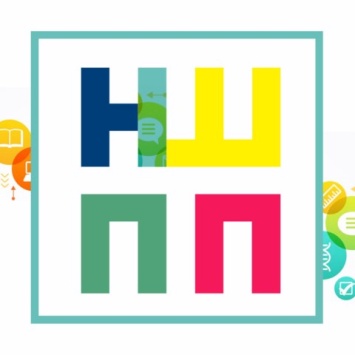 ДатаНаименованиеВремя проведения07 июля 2021 гПсихологическая трансформационная игра «Исцеление детства»с 18:00 до 21:0013 июля 2021 гТренинг для подростков "PROЯви себя".                  с 14:00 до 16:0015 июля 2021 гТренинг для подростков "PROЯви себя".с 14:00 до 16:0020 июля 2021 гТренинг для подростков "PROЯви себя".                  с 14:00 до 16:0021 июля 2021 гПсихологическая трансформационная игра «Путешествие души»с 18:00 до 21:0022 июля 2021 гТренинг для подростков "PROЯви себя".с 14:00 до 16:0027 июля 2021 гТренинг для подростков "PROЯви себя".с 14:00 до 16:0029 июля 2021 гТренинг для подростков "PROЯви себя".с 14:00 до 16:00